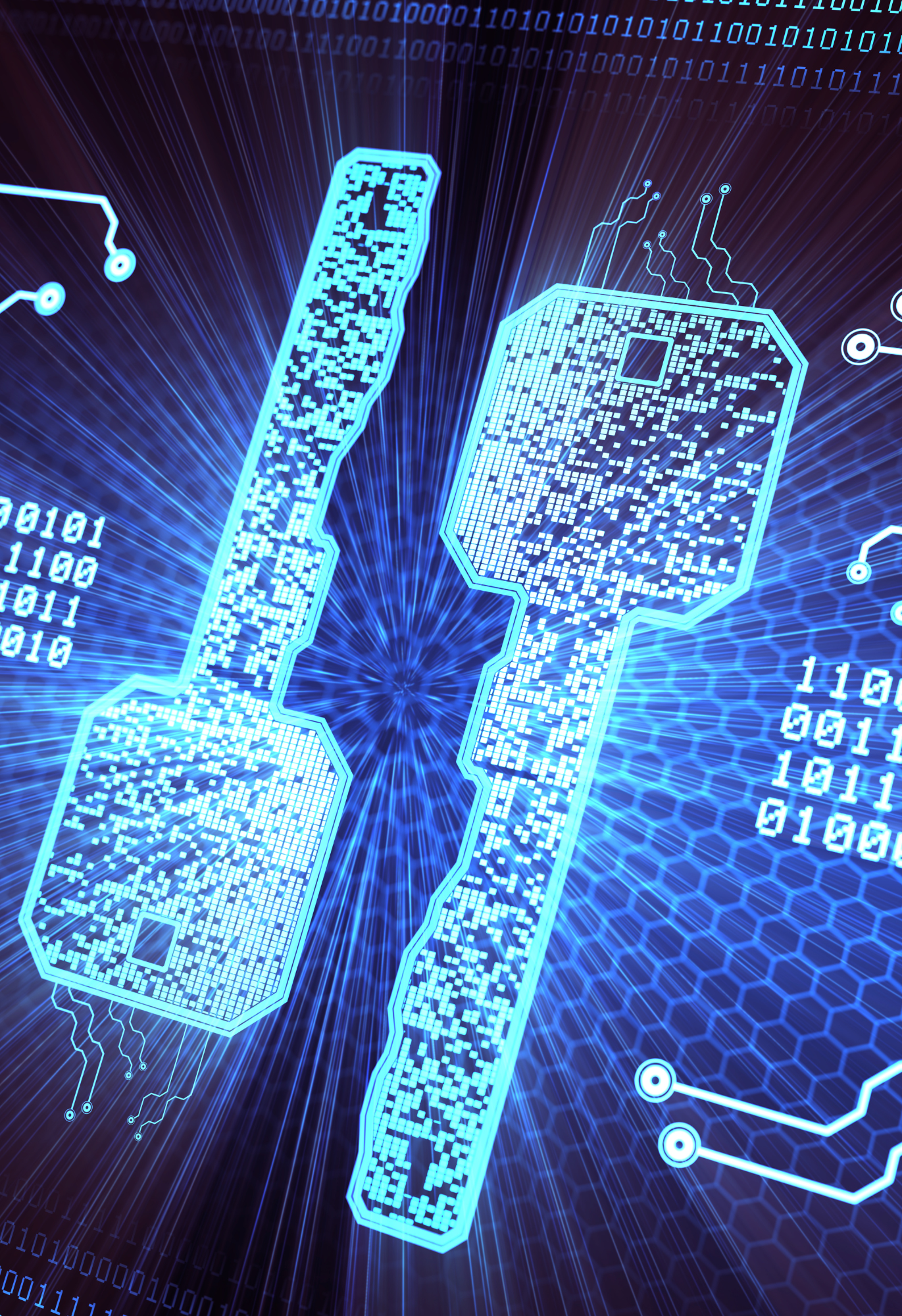 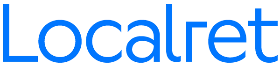 AgraïmentsAquest document és fruit d’un procés col·laboratiu d’anàlisi, reflexió i diàleg, amb l’objectiu d’impulsar l’elaboració d’una política tipus d’identificació i signatura electrònica per a les administracions locals, en el marc de la normativa vigent en matèria d’Administració digital. En concret, aquesta iniciativa ha estat desenvolupada en el grup de treball que es va constituir per avançar en el desplegament de l’Agenda Digital dels Municipis de Catalunya, que s’integra dins de l’Estratègia del municipi digital que ha impulsat Localret, amb la finalitat d’acompanyar els ajuntaments en la seva transformació digital.La política tipus d’identificació i signatura electrònica desplega el contingut de l’Eix 1 de l’Agenda, que fa referència a l’Administració i els Serveis Públics Intel·ligents.Com a resultat d’aquests treballs, s’han elaborat quatre documents, orientats a ordenar el desplegament dels sistemes d’identificació i signatura electrònica en l’àmbit municipal:Model de política d’identificació i signatura electrònica – persones interessades.Model de política d’identificació i signatura electrònica – autoritats i empleats públics.Guia explicativa dels models de polítiques d’identificació i signatura.Model de resolució de creació de segell electrònic.Volem agrair la participació i la contribució de les persones professionals de l'Ajuntament de Sant Feliu de Llobregat, Ajuntament de Manlleu, Diputació de Tarragona i Generalitat de Catalunya, la col·laboració de l'Ignacio Alamillo Domingo, així com la complicitat del Consorci Administració Oberta de Catalunya.Data d’elaboració: Abril de 2024IntroduccióLa Llei 39/2015, d’1 d’octubre, de procediment administratiu comú de les Administracions Públiques preveu al seu article 26 que, per ser considerats vàlids, els documents administratius, entre d’altres requisits, han d’incorporar les signatures electròniques que corresponguin d'acord amb el que preveu la normativa aplicable, declarant exempts d’aquesta exigència els documents electrònics emesos per les administracions públiques que es publiquin amb caràcter merament informatiu, així com els que no formin part d'un expedient administratiu.Així mateix, l’article 88.4 de la mateixa llei ordena que sense perjudici de la forma i el lloc assenyalats per la persona interessada per a la pràctica de les notificacions, la resolució del procediment s'ha de dictar electrònicament i ha de garantir la identitat de l'òrgan competent, així com l'autenticitat i la integritat del document que es formalitzi mitjançant l'ús d'algun dels instruments legalment previstos.La Llei 40/2015, d’1 d’octubre, de règim jurídic del sector públic preveu els diversos sistemes d’identificació electrònica i de signatura electrònica que poden fer servir les administracions i la resta d’entitats del sector públic, normativa que ha estat objecte de desenvolupament, amb caràcter bàsic, pel Reial decret 4/2010, de 8 de gener de 2010, pel qual es regula l'Esquema Nacional d'Interoperabilitat a l'àmbit de l'Administració Electrònica i, més recentment, pel Reial decret 203/2021, de 30 de març de 2021, pel qual s’aprova el Reglament d’actuació i funcionament del sector públic per mitjans electrònics. Un dels elements necessaris per a l’ordenació, l’impuls i el desenvolupament dels mitjans electrònics és la l’aprovació d’una política, per decret d’Alcaldia, que reguli les formes d’identificació i autenticació, tant de la ciutadania com dels òrgans administratius en l’exercici de les seves competències, així com l’habilitació de diferents instruments d’acreditació.Aquesta política estableix el règim jurídic d’autorització i ús dels sistemes d'identificació i de signatura electrònica de les autoritats i els empleats públics, sense perjudici de les limitacions que es puguin establir en supòsits específics, atenent al risc i l’impacte que el tràmit pugui tenir per a la corporació, pels drets i obligacions que hi conté. La instrucció es dicta en aplicació d’allò que es disposa en les següents normes jurídiques:Reglament (UE) nº 910/2014, del Parlament Europeu i del Consell, relatiu a la identificació electrònica i els serveis de confiança per a les transaccions en el mercat interior, i per la que es deroga la Directiva 1999/93/CE.Llei 6/2020, d’11 de novembre, reguladora de determinats aspectes dels serveis electrònics de confiança.Llei 39/2015, d’1 d’octubre, del Procediment Administratiu Comú de les Administracions Públiques.Llei 40/2015, d’1 d’octubre, de Règim Jurídic del Sector Públic. Reial decret 203/2021, de 30 de març de 2021, pel qual s’aprova el Reglament d’actuació i funcionament del sector públic per mitjans electrònics.Reial decret 4/2010, de 8 de gener de 2010, pel qual es regula l'Esquema Nacional d'Interoperabilitat a l'àmbit de l'Administració Electrònica.Reial decret 311/2022, del 3 de maig, pel qual es regula l’Esquema Nacional de Seguretat.Política de signatura electrònica i de certificats en l’àmbit de l’Administració General de l’Estat, aprovada el 30 de maig de 2012 i publicada per Resolució de 29 de novembre de 2012, de la Secretaria d’Estat d’Administracions Públiques. Ordenança Reguladora de Transparència i Administració Digital de l’Ajuntament.Àmbit subjectiuAquesta política és d'aplicació a l'Ajuntament de … que a aquests efectes l'integren les entitats indicades a continuació: Els òrgans i unitats administratives de les diferents àrees integrants i que conformen l’Ajuntament de ............ Els organismes autònoms, les entitats públiques empresarials i les entitats de dret públic amb personalitat jurídica pròpia, vinculades o dependents de l'Ajuntament de …Les entitats de dret privat vinculades o dependents de l'Ajuntament … en allò que específicament s'hi refereixi.Tipus de sistemes d’identificació i de signatura electrònica per a les autoritats i els empleats públics1. L’Administració haurà de dotar les autoritats i els empleats públics dels sistemes d'identificació i signatura electrònica que aquests necessitin, tant per a l'exercici de les seves competències per part les autoritats, com de les funcions o tasques assignades als llocs de treball exercits legalment pels empleats públics.2. Tots els sistemes d'identificació i de signatura electrònica hauran de complir el que estableix el Reglament (UE) nº 910/2014 del Parlament Europeu i del Consell, de 23 de juliol de 2014, relatiu a la identificació electrònica i els serveis de confiança per a les transaccions electròniques en el mercat interior i per la qual es deroga la Directiva 1999/93/CE, i la seva normativa de desenvolupament, i resultar adequats a la categoria de seguretat dels sistemes d'informació en què s'emprin.3. Amb caràcter general, es dotarà les autoritats i els empleats públics d'un sistema d'identificació i de signatura electrònica avançada basada en certificat qualificat, conforme a l'establert en els articles 26 i 28, i l'Annex I, del Reglament (UE) nº 910/2014.[Opcional: No obstant això, l'Administració fomentarà l'adopció de sistemes de signatura electrònica avançada basats en certificats qualificats, així com de sistemes de signatura electrònica qualificada, amb la gestió centralitzada de les dades de creació de signatura en les condicions previstes en l'Annex II del Reglament (UE) nº 910/2014].4. Es podrà dotar els empleats públics, per a les funcions o tasques assignades als llocs de treball exercits legalment, d’altres sistemes d’identificació i de signatura electrònica, entre d’altres, sistemes de clau concertada amb registre previ o altres sistemes no criptogràfics sempre que permetin acreditar l’autenticitat de l’expressió de voluntat i consentiment de l’empleat públic.Aquests mecanismes hauran de garantir, en tot cas, la confidencialitat de les dades de creació de la signatura, així com la no reutilització de les mateixes per part de l'Administració o de terceres persones, i la integritat i inalterabilitat de les dades signades.Titularitat dels sistemes d’identificació i de signatura electrònica de les autoritats i els empleats públics1. Els sistemes d’identificació i de signatura electrònica de les autoritats i els empleats públics seran de titularitat exclusiva de l’Administració, tenint a tots els efectes la consideració d’instruments d’ús professional, tant en l’exercici de les competències com de les funcions o tasques assignades als llocs de treball exercits legalment.2. Sens perjudici de l’anterior, les autoritats i els empleats públics tindran la consideració legal de signataris, amb els drets i obligacions corresponents, en especial en relació amb els certificats en què es basa la identificació i la signatura electrònica avançada o qualificada.3. Es podrà autoritzar l'ús voluntari de certificats qualificats estrictament personals de què disposin les esmentades persones, quan resulti acreditat per les necessitats del servei.Sistemes basats en certificats5.1 Certificats qualificats per a la identificació i la signatura electrònica de les autoritats i els empleats públics1. Als efectes de maximitzar la interoperabilitat i el reconeixement del certificat qualificat per les Administracions Públiques espanyoles, s'haurà d'exigir al prestador de serveis de confiança que expedeixi els certificats, el compliment dels requisits exigits en l'article 18.4 del Reial decret 4/2010, de 8 de gener, pel qual es regula l'Esquema Nacional d'Interoperabilitat en l'àmbit de l'Administració Electrònica, així com en la Resolució de 27 d'octubre de 2016, de la Secretaria d'Estat d'Administracions Públiques, per la qual s'aprova la Norma Tècnica d'Interoperabilitat de Política de Signatura i Segell Electrònics i de Certificats de l'Administració.2. Es podran facilitar certificats qualificats de signatura electrònica amb pseudònim en aquells casos en què resultin aplicables límits a la identificació de les persones signants de documents, derivats de la legislació vigent. El pseudònim s’instrumentarà mitjançant l'ús de número d’identificació professional o identificador equivalent.Els òrgans judicials i altres òrgans i persones legitimades podran sol·licitar que se'ls reveli la identitat dels signants amb certificat qualificat amb pseudònim, en els casos previstos a l'article 8 de la Llei 6/2020.3. Els certificats qualificats contindran, a més de les informacions obligatòries previstes en el Reglament (UE) nº 910/2014 i en la Llei 6/2020, els atributs previstos en els epígrafs 10 i 11 del document de Perfils de certificats, versió 2.0, de la Política marc de signatura electrònica i de certificats de l'Administració General de l'Estat.5.2 Expedició de certificats qualificats d’identificació i signatura electrònica1. Els certificats qualificats hauran de ser sol·licitats a un prestador de serveis de confiança degudament autoritzat per a aquesta activitat per l'organisme de supervisió, condició que es verificarà mitjançant la consulta a la corresponent llista de confiança, en els termes establerts a l'article 22 del Reglament (UE) nº 910/2014, i que s'haurà de mantenir durant tot el termini de vigència dels certificats qualificats.2. Per a l'expedició dels certificats qualificats de signatura electrònica, l'Administració pot desenvolupar l'activitat d'autoritat de registre, conforme a l'establert en el Reglament (UE) nº 910/2014 i la Llei 6/2020, havent d'aplicar els procediments que a l'efecte estableixi el prestador de serveis de confiança al qual se sol·licitin els certificats qualificats.3. Per a la verificació de les dades personals de les autoritats i els empleats públics als quals s’hagi de dotar de sistemes de signatura electrònica, es podran consultar els documents o registres pertinents, en especial el previst en la legislació d’ocupació pública, sens perjudici de la necessitat de la verificació de la identitat de la persona durant el procediment d’expedició del certificat, conforme amb les previsions legals vigents en cada moment.5.3 Certificats de persona física representant1. L’ús dels certificats de representant de persona jurídica té caràcter restrictiu i excepcional i per aquelles actuacions administratives en que es requereix la identificació i signatura de l’Administració municipal com a persona jurídica, en l’àmbit de la implementació i desenvolupament de serveis digitals. Correspon a cada unitat sol·licitant garantir que l’ús del certificat s’adeqüi a la funció específica que justifiqui la seva emissió.2. La sol·licitud d’aquest tipus de certificat ha d’incorporar la referència a la normativa que comprengui la descripció de les funcions assignades a la unitat en què presta serveis la persona que ha d’utilitzar el certificat.3. El prestador, d’acord amb la petició, ha d’expedir el certificat de representant a la persona/es autoritzada/es, dins del termini i sota les condicions fixades per a la seva expedició.Regles generals sobre l’ús i autorització de sistemes d’identificació i signatura electrònica a les autoritats i els empleats públics1. L’àrea competent per a la planificació i supervisió de l’ús dels sistemes d’identificació i signatura electrònica a les autoritats i els empleats públics serà _______. Aquest òrgan serà també competent per a l’adquisició dels corresponents certificats qualificats, així com per a la gestió tècnica posterior dels sistemes d’identificació i signatura electrònica, i dels certificats qualificats.2. L’àrea __________________ serà l’autoritat de registre de certificats d’empleat públic i autoritats, la qual realitzarà les funcions de gestió administrativa i distribució d’aquest tipus de certificats.3. La vigència del sistema d’identificació i signatura electrònica s’iniciarà, de forma efectiva, en el moment de l’acceptació expressa del mateix per la persona física corresponent, i s’estendrà fins a la seva expiració programada, sense perjudici de la suspensió temporal del sistema.4. L’expedició del sistema d’identificació i signatura electrònica d’empleat públic i les actuacions posteriors relatives a la seva gestió podran ser objecte d’anotació en el corresponent registre de personal.Publicitat dels sistemes d’identificació i signatura electrònica de les autoritats i els empleats públics1. Amb ple respecte al que estableix la legislació de protecció de dades personals, es podrà donar publicitat al sistema d’identificació i de signatura electrònica de cada persona quan sigui necessari per donar compliment al que estableix la legislació de procediment administratiu comú i règim jurídic del sector públic.2. En tot cas, es donarà publicitat als sistemes de signatura electrònica de les autoritats que actuïn amb la condició d’òrgan administratiu, així com als membres dels òrgans col·legiats.3. La publicitat prevista en els apartats anteriors es podrà realitzar a través de la publicitat dels documents administratius als quals s’incorpori la identificació o la signatura electrònica corresponent, llevat dels casos en què calgui dissociar la identitat de la persona signatària, conforme a la normativa aplicable.Drets de les autoritats i els empleats públics als quals es doti de sistemes de signatura electrònica1. Es reconeixen a les autoritats i els empleats públics els drets següents:A demanar i obtenir els sistemes de signatura electrònica necessaris per a l’exercici tant de les seves competències com de les funcions o tasques assignades als llocs de treball exercits legalment.A sol·licitar un sistema de signatura electrònica amb pseudònim, en el cas que apreciï la concurrència de les condicions previstes a l’efecte en aquest Decret. En aquest cas, l’òrgan competent haurà de resoldre, motivant la resolució denegatòria.A rebre formació adequada sobre els sistemes de signatura electrònica que hagi d’emprar.A obtenir l’assistència tècnica suficient per al correcte ús del sistema de signatura electrònica.A sol·licitar la suspensió del sistema de signatura electrònica, quan es trobi en situació d’incapacitat laboral en les seves diferents modalitats.A la revocació anticipada del sistema de signatura electrònica i, quan escaigui, del corresponent certificat qualificat, quan es produeixin canvis en les seves dades personals, en especial derivades de canvis en la seva adscripció funcional o en la seva situació administrativa.A l’eliminació total de qualsevol clau i elements de seguretat propis del sistema de signatura, quan aquest sigui revocat o expiri.2. Els anteriors drets són addicionals i compatibles amb qualsevol altre reconegut en el Reglament (UE) nº 910/2014 i la Llei 6/2020.Obligacions de les autoritats i empleats públics als quals es doti de sistemes de signatura electrònica1. Les autoritats i els empleats públics hauran de complir les obligacions següents:Col·laborar en el procediment d'expedició del sistema de signatura electrònica, inclosa la seva compareixença personal davant l’àrea competent, durant el mateix.Rebre i acceptar expressament el sistema de signatura electrònica, així com qualsevol element de seguretat per a l’ús del sistema de signatura electrònica.Protegir els elements de seguretat lliurats per a l’ús del sistema de signatura electrònica, en especial de les claus per a l’activació de la signatura electrònica.Fer un ús exclusiu del sistema de signatura electrònica per a l’exercici de les seves competències com de les funcions o tasques assignades als llocs de treball exercits legalment, d’acord amb les instruccions que li hagin estat comunicades en cada moment. Com a excepció, s’autoritza l’ús personal del sistema en les relacions en que el signatari actuï com a persona interessada en un procediment administratiu.Comunicar, mitjançant el procediment que estableixi l’àrea competent, qualsevol incidència d’ús o de seguretat que pugui afectar el sistema de signatura electrònica.2. L’incompliment pels empleats públics d’aquestes obligacions podrà ser objecte de sanció de conformitat amb el règim jurídic disciplinari que resulti d’aplicació als mateixos, sense perjudici de que pugui comportar la possible suspensió o revocació del sistema d’identificació i signatura.3. L’incompliment per les autoritats d’aquestes obligacions podrà ser objecte de sanció de conformitat amb el règim jurídic específic que els resulti d’aplicació, sense perjudici de que pugui comportar la possible suspensió o revocació del sistema d’identificació i signatura.Suspensió i revocació de sistemes d’identificació i signatura electrònica1. L’àrea ______________ podrà sol·licitar la suspensió dels sistemes d'identificació i signatura electrònica, així com dels corresponents certificats qualificats, en els casos previstos en la Llei 6/2020, així com en cas de sospita d'incident de seguretat que pugui afectar el sistema.Durant el termini de suspensió, que haurà de ser el mínim imprescindible, l’àrea competent es responsabilitzarà de la verificació de l’incident i, si s’escau, de la investigació i adopció de les mesures oportunes, incloent-hi la revocació anticipada del sistema d’identificació i signatura electrònica. En aquesta investigació es donarà necessàriament audiència a la persona física a la qual s’hagi autoritzat el sistema d’identificació i signatura electrònica.2. També, l’àrea _______________ podrà sol·licitar la revocació dels sistemes d'identificació i signatura electrònica, així com dels corresponents certificats qualificats, en els casos previstos en la Llei 6/2020, com també quan es produeixin modificacions en les dades contingudes en els certificats qualificats, en especial derivats de canvis en l’adscripció funcional o la situació administrativa.3. La suspensió i la revocació dels certificats qualificats serà ordenada al prestador de serveis de confiança al qual s'hagin sol·licitat, que donarà publicitat a l'esmentada actuació conforme a l'establert a l'article 24 del Reglament (UE) núm. nº 910/2014.4. Les anteriors actuacions no tindran, en cap cas, caràcter sancionador.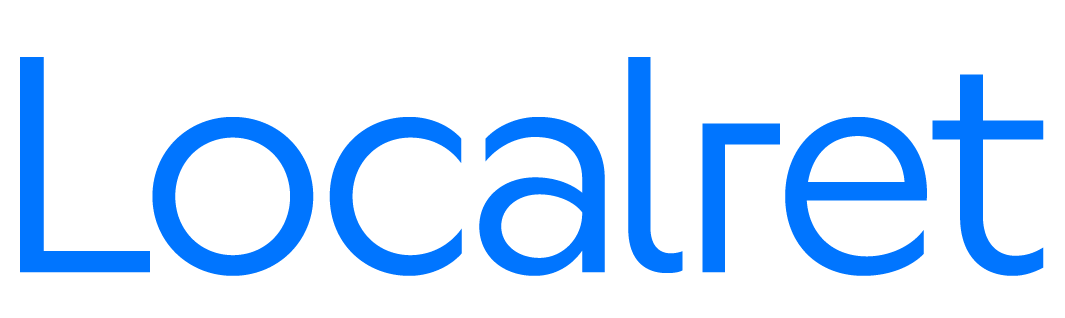 h t t p s : / / l o c a l r e t . c a t